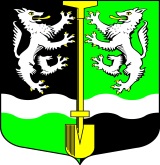                                               АДМИНИСТРАЦИЯМУНИЦИПАЛЬНОГО ОБРАЗОВАНИЯ
СЕЛИВАНОВСКОЕ СЕЛЬСКОЕ ПОСЕЛЕНИЕВолховского муниципального района Ленинградской области                                               ПОСТАНОВЛЕНИЕ                       от  27 апреля  2018  года                                                                        № 40 О  внесении   изменений и дополнений  в постановление   № 127 от   15.12.2017 года «Об утверждении ежегодного плана проведения плановых проверокпо контролю за использованием земель  муниципального образованияСеливановское сельское поселение на 2018 год»        В соответствии с Земельным кодексом Российской Федерации (далее - ЗК РФ), Кодексом Российской Федерации об административных правонарушениях (далее - КоАП РФ), Федеральным законом от 06.10.2003 г. № 131-ФЗ «Об общих принципах организации местного самоуправления в Российской Федерации Постановляю:1.  Внести    изменения  в  ежегодный план проведения плановых проверок  по контролю за использованием земель муниципального образования «Селивановское сельское поселение» на 2018 год (согласно приложения), приложение  к настоящему  постановлению читать  в новой  редакции.    2. Контроль за исполнением   данного   постановления  оставляю  за  собой.   Глава Администрации                                               МО Селивановское  СП                                                    А.И. Цыпарков                                                 УТВЕРЖДЕНПостановлением  администрации МО                                       Селивановское сельское  поселениеВолховского  муниципального  района  Ленинградской   области№ 40  от .27.04. 2018 годаПланпроведения плановых проверок органов государственной власти,органов местного самоуправления, гражданна 2018 годN п/пНаименование собственника земельного участка, землепользователя, землевладельца, арендатораАдрес земельного участка, в отношении которого осуществляется муниципальный земельный контрольЦель проведения проверкиОснование проведения проверкиСрок проведения плановой проверки1Павлисов  Арсен   ПавлисовичОриентир:  дер. Низино Волховский  район Ленинградской  областисоблюдение  Земельного законодательстваПлановая Май  2018 год2Землякова  Ольга  ВладимировнаОриентир:  дер.Низино Волховский  район Ленинградской  областисоблюдение  Земельного законодательстваПлановая  май   2018 год2Козырева   Вера  АлександровнаДер.Дрюневщина  д.3соблюдение  Земельного законодательстваПлановаямай 20184Егорова   Людмила  АлександровнаДер.Дрюневщина   д.9соблюдение  Земельного законодательстваПлановаяМай20185Белоглазова  С.И.Ориентир:  дер. Низино Волховский  район Ленинградской  областисоблюдение  Земельного законодательстваПлановая  июнь 2018 год6Архипова Галина  АлександровнаОриентир:  дер. Низино Волховский  район Ленинградской  областисоблюдение  Земельного законодательстваПлановая  июнь  2018 год7Мянтюхарью  Ориентир:  дер. Низино Волховский  район Ленинградской  областисоблюдение  Земельного законодательстваПлановая июнь  2018 год8Смолин  Иван  ИвановичОриентир:  дер. Дрюневщина Волховский  район Ленинградской  областисоблюдение  Земельного законодательстваПлановая  Июль 2018 год9Кудряшова   Марина  АнатольевнаДер. Низино47:10:0702001:199соблюдение  Земельного законодательстваПлановая Июль 2018 год10Марков  Артем  ОлеговичПос. Селиваново  соблюдение  Земельного законодательстваПлановая Июль 2018 год11Кузимин   Андрей   Васильевич Дер. Остров 47:100708001:20соблюдение  Земельного законодательстваПлановая   август 201812Греков  Владимир   ВикторовичДер. Остров  47:100708001:20соблюдение  Земельного законодательстваПлановая  август 201814Бурая  Татьяна   Григорьевна Пос.Селиваново  ул.Советская  д. 17 кв.2 соблюдение  Земельного законодательстваплановая Май  2018 15Ильюшичев    Валерий ПавловичПос.Селиваново  ул.Советская  д. 13соблюдение  Земельного законодательстваПлановая Май2018 16Снегирь   Евгения  ЛеонидовнаПос.Селиваново ул. Торфяников д.13соблюдение  Земельного законодательстваплановаяМай 2018